(КГПУ им. В.П. Астафьева)кафедра отечественной историиРАБОЧАЯ  ПРОГРАММА ДИСЦИПЛИНЫ История российской МОДЕРНИЗАЦИиНаправление подготовки:44.03.05. Педагогическое образование (с двумя профилями подготовки)Направленность (профиль) образовательной программы:История и иностранный язык (английский язык), история и право, история и обществознание Срок обучения – 5 лет(форма обучения очная)квалификация (степень): бакалаврКрасноярск 2018Рабочая программа дисциплины ДВ.3 «История российской модернизации» составлена доктором исторических наук,  профессором кафедры отечественной истории Л.Н. Славиной Рабочая Программа обсуждена на заседании кафедры отечественной истории.Протокол № 6 от 09 марта 2017 г.Заведующая кафедрой   __________________И.Н. Ценюга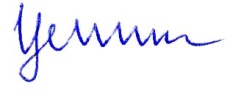 Одобрено научно-методическим советом специальности (направления
подготовки) исторического факультета Протокол №  8  от 23 мая 2017 г.	Председатель  НМСС (Н)_____________ ____Григорьев А.А.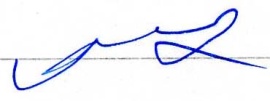 Рабочая программа дисциплины обсуждена на заседании кафедры отечественной истории.Протокол № 8 от 14.05.2018 г.Заведующая кафедрой   _________________И.Н. ЦенюгаОдобрено научно-методическим советом специальности (направления подготовки) исторического факультета Протокол № 9 от 25.06. 2018 г.	Председатель  НМСС (Н)_______________ _Григорьев А.А.Рабочая программа дисциплины пересмотрена и одобрена  на заседании кафедры отечественной истории.Протокол № 8 от 24.04.2019 г.Внесенные изменения утверждаюЗаведующая кафедрой _________________И.Н. ЦенюгаОдобрено научно-методическим советом специальности (направления подготовки) исторического факультета Протокол № 9 от 28.05. 2019 г.	Председатель НМСС (Н)_   _Григорьев Д.В.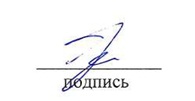 Пояснительная записка1.1.Место дисциплины в структуре образовательной программыПрограмма дисциплины «История российской модернизации» разработана в соответствии с федеральным государственным образовательным стандартом высшего образования по направлению подготовки 44.03.05 Педагогическое образование с двумя профилями подготовки (уровень бакалавриата), утвержденным приказом Министерством образования и науки Российской федерации от 4 декабря 2015 г. N 1426; Федеральным законом «Об образовании в РФ» от 29.12.2012 № 273-ФЗ; профессиональным стандартом «Педагог», утвержденным приказом Министерства труда и социальной защиты Российской Федерации от 18 октября 2013 г. № 544н. (зарегистрировано в Минюсте России 6.12.2013г. № 30550); нормативно-правовыми документами, регламентирующими образовательный процесс в КГПУ им. В.П. Астафьева  по направленности (профилю) образовательной программы История очной формы обучения на историческом факультете КГПУ им. В.П. Астафьева с присвоением квалификации  бакалавр.Дисциплина относится к вариативной части учебного плана, к дисциплинам по выбору. Б1.В.ДВ.03.02. Дисциплина, согласно графику учебного процесса, реализуется на 2 курсе в 3 и 4 семестрах. Форма контроля – зачет с оценкой.1.2. Общая трудоемкость дисциплины  в З.Е., часах и неделяхОбщая трудоемкость дисциплины составляет 4 зачетных единицы (2 з.е. в 3 и 2 з.е. в 4 семестрах), 144 часа. Из них: 56  час. – аудиторная работа. В том числе  14 час. (8 и 6 час.) – лекции, 42 час. (22 и 20 час.) - практические занятия, 88 час. (42 и 46 час.) – самостоятельная работа. 1.3. Цель и задачи дисциплиныЦелью изучения дисциплины является формирование  у обучающихся общекультурных и профессиональных компетенций в ходе изучения важнейших закономерностей, основных тенденций и особенностей модернизации России в XX – нач. XXI вв., обусловленности их объективными (политическими, экономическими, социальными и проч. ) и субъективными детерминантамиЗадачи:1.Сформировать систематизированные знания о закономерностях и основных тенденциях развития и особенностях модернизации в России на базе достижений современной историографии;2. Способствовать овладению навыками корректного и аргументированного обоснования своей позиции по дискуссионным вопросам;3.Создать теоретический фундамент для изучения конкретных проблем истории отечественной модернизации советского и современного периодов;1.4. Основные разделы содержанияРаздел 1.Теоретико-методологические основы изучения процесса модернизации.Раздел 2. Модернизация царской России.Раздел 3. Модернизационная модель первого советского десятилетия.Раздел 4. Сталинский вариант модернизации страны и его реализация в довоенный период.Раздел 5. Великая Отечественная война и модернизация.Раздел 6. Этап поздней модернизации СССР. Раздел 7. Перестройка – последний шанс модернизации советской модели социализма. Раздел 8. Модернизация современной России.1.5. Планируемые результаты обучения:Процесс изучения дисциплины направлен на формирование следующих компетенций:ОПК-4 - готовность к профессиональной деятельности в соответствии с нормативно-правовыми актами сферы образования;ОК-2- способность анализировать основные этапы и закономерности исторического развития для формирования патриотизма и гражданской позиции; ПК-6 - готовность к взаимодействию с участниками образовательного процесса; ПК-2 - способность использовать современные методы и технологии обучения и диагностики;1.6. Контроль результатов освоения дисциплиныВ ходе изучения дисциплины используются такие методы текущего контроля успеваемости как устный опрос, решение проблемных задач, составление тестовых заданий, выполнение презентаций, написание эссе, рецензий на монографии и статьи. Форма итогового контроля - зачет.Текущий контроль успеваемости студентов проводится также путем оценки результатов посещения лекций, подготовки к семинарским занятиям и качества выступлений на них, выполнения домашних заданий, самостоятельных работ.Итоговый контроль по дисциплине осуществляется в форме экзамена, на котором учитываются все виды работ студентов в течение семестра.Оценочные средства результатов освоения дисциплины студентами, критерии оценки выполнения заданий представлены в разделе «Фонды оценочных средств для проведения промежуточной аттестации» и в «Фонде оценочных средств образовательной программы».1.7. Перечень образовательных технологий, используемых при освоениидисциплины- Современное и традиционное обучение (лекционно-семинарская система).- Интерактивные технологии (дискуссии, решение ситуационных задач).- Технологии проектного обучения (кейс-метод).- Самостоятельная работа студентов (работа с текстами документов, монографий, статей, их анализ, работа с порталами, справочно-правовыми системами и сайтами в сети Интернет, подготовка заданий).2. ОРГАНИЗАЦИОННО-МЕТОДИЧЕСКИЕ ДОКУМЕНТЫ2.1.Технологическая карта обучения дисциплине «История российской модернизации» 2. ОРГАНИЗАЦИОННО-МЕТОДИЧЕСКИЕ ДОКУМЕНТЫ2.1. Технологическая карта обучения дисциплине «История российской модернизации» для обучающихся образовательной программыНаправление подготовки 44.03.05 Педагогическое образование (с двумя профилями подготовки)Направленность (профиль) образовательной программы: История и иностранный язык (английский язык), История и право, История и обществознания по очной форме обученияОбразовательная деятельность по образовательной программе проводится:1) в форме контактной работе.Контактные часы = Аудиторные часы + КРЗ  Аудиторные часы = Лекции  Практические. КРЗ – контактная работа на экзамене.2) в форме самостоятельной работы обучающихся – работы обучающихся без непосредственного контакта с преподавателем;3) в иных формах, определяемых рабочей программой дисциплины.Контроль – часы на подготовку к экзамену по очной и заочной формам обучения ИТОГО часов = контактные часы + самостоятельная работа+ контроль2.2. Содержание основных разделов и тем дисциплиныРабочая программа включает содержание дисциплины, распределенной по восьми разделам.Раздел 1.Теоретико-методологические основы изучения процесса модернизацииТема 1. Теория и методология изучения проблемы. Историография модернизации. Теория модернизации и ее место в отечественном обществознании. Модернизационный подход как научная методология. Отечественная и зарубежная историография модернизации России. Плюсы и минусы российских модернизаций. Концепция «консервативной модернизации России». Противоречия незавершенной модернизации страны. Изучение модернизации в историографии.Раздел 2. Модернизация царской России.Тема 2. Основные итоги модернизации царской России. Петр I – первый модернизатор России. Общее и особенное в петровской модернизации страны. Вклад в процесс следующих царей. Модернизация России во второй пол. XIX – нач. XX. С.Ю. Витте. Проекты аграрной модернизации страны в дореволюционном обществе. Модель аграрной модернизации, предложеннаяП.А. Столыпиным, ее оценка в мире. Источники индустриальной модернизации в царской России, роль иностранного капитала. Уровень модернизированности страны к 1914 г. Тема 3. Первая мировая война и модернизация страны. Война как движитель модернизации. Политический фактор модернизации. Специфика процесса в военные годы. Проблема уровня развития России к 1917 г. и ее интерпретация в отечественной и зарубежной историографии. Противоречивые итоги революции 1917 г. как фактора модернизации.Раздел 3. Модернизационная модель первого советского десятилетияТема 4. Большевистская концепция строительства социализма «в действии» Красногвардейская атака на капитал, военный коммунизм - и модернизация. Политическая сторона модернизации. Социальные изменения. Состояние демографической сферы. Итоги гражданской войны – «Россия во мгле». 1.6. Тема 5. НЭП и модернизация. Восстановление отраслей экономики. Социальные последствия нэпа. Демографическое восстановление населения. Модернизация духовной сферы. Проблема научных кадров. Противоречивость модели нэпа как программы модернизации. Итоги развития страны ко второй пол. 1920-х гг.  Раздел 4. Сталинский вариант модернизации страны и его реализация в довоенный периодТема 6. Индустриализация как «стержень» советской модернизации. Приоритеты развития отраслей. Источники капитальных вложений. Роль стран Запада в советской индустриализации. Темпы индустриализации. Изменение размещения производства. Военный аспект модернизации. Итоги индустриального рывка к началу войны.Тема 7. Социалистическое преобразование деревни. Большевистские программы модернизации аграрного сектора страны. Коллективизация единоличных крестьянских хозяйств как путь модернизации аграрного производства. Изменение материально-технической базы, организационной структуры и результатов аграрного производства. Преобразование социальной структуры деревни. Раскрестьянивание. Итоги развития аграрного сектора к началу войны.Тема 8. Культурная революция. Рост образования народа. Создание советской интеллигенции. Развитие советского искусства. Достижения советской науки. Политическое просвещение масс. Первые итоги формирования «советского человека».Тема 9. Изменения в обществе. Удар по устоям традиционализма. Урбанизация. Изменения в размещении жителей страны. Социальная мобильность населения. Динамика жизненного уровня сельского и городского населения. Модернизация повседневности. Первые этапы демографической революции.Тема 10. Политическая «модернизация». Формирование сталинской системы. Проблемы советской демократии. Итоги первого этапа советской модернизации. «Консервативная модернизация» СССР.Раздел 5. Великая Отечественная война и модернизация.Тема 11. Противоречивость влияния войны на модернизацию. Проблемы первого периода войны. Перебазирование производительных сил и научного потенциала на Восток. Перестройка экономики на военный лад.  Дальнейшая модернизация индустриальной сферы. Советская наука и ее роль в победе. Укрепление ВПК. Рост промышленного потенциала восточных районов страны. Рывок в сфере научно-технического прогресса к окончанию войны. Раздел 6. Этап поздней модернизации СССР. Тема 12. Превращение страны в сверхдержаву. Начало нового этапа советской модернизации. Роль в нем «холодной войны». Проблемы гонки вооружений. Задача ликвидации атомной монополии США. Мобилизационная модель модернизации. Точечные проявления НТР. Суперпрограммы в сфере ВПК. Модернизация обычных вооружений. Политические, социальные, духовные, демографические стороны послевоенной модернизации.Тема 13. «Оттепель и модернизация». Попытки демократизации советского общества – политическая сторона модернизации. Проблемы НТП. Июльский пленум 1955 г. Развитие науки. Первые нобелевские лауреаты среди советских ученых. Пространственные аспекты модернизации – сдвиг производительных сил на восток страны. Начало агротехнической модернизации. Складывание первых предпосылок общества массового потребления в СССР. Противоречивость процессов духовного раскрепощения. Достижения советской модернизации в годы «оттепели». Космическая программа. Перевооружение армии на основе ракетно-ядерного оружия. Курс на строительство коммунизма как попытка общего модернизационного прорыва СССР вперед. Программа строительства коммунизма.Тема 14. Модернизация в эпоху «брежневской стабилизации». Основные тенденции развития политической системы. Неосталинизация. Косыгинская реформа как инструмент модернизации социально-экономического развития СССР. Советский ВПК. Гонка за лидером и ее результаты. Провал аграрной модернизации. Продовольственная программа. Противоречивые результаты развития культуры и науки. Международное сотрудничество как источник модернизации. Изменения качества жизни. Жилье, продовольственное обеспечение. Непродовольственные товары и услуги. Советская повседневность. Особенности модернизации социально-демографической сферы. СССР в середине 1980-х гг.Раздел 7. Перестройка – последний шанс модернизации советской модели социализма. Тема 15. Попытки модернизации политической системы СССР. Кризис советской модернизации как фактор начала перестройки. Обновление политической элиты. Реорганизация высших союзных и республиканских органов власти. Попытки демократизации отдельных элементов политической системы. Общественно-политическая жизнь. Итоги модернизации политической системы СССРТема 16. Попытки перестройки материально-технической базы страны.  Смена курсов экономической политики и методов ее реализации. Ход и основные результаты индустриального развития СССР. Неудачи попыток модернизации аграрной сферы. Отказ от прежней аграрной политики КПСС, базировавшейся на колхозно-совхозной системе. Причины неудач перестройки в экономической сфере. Проблема собственности. Программы модернизации экономической основы СССР 1990 и 1991 гг. Провал модернизации экономической основы СССР.  Тема 17. Социальные проекты перестройки. Сфера потребления как главное поле битвы между социализмом и капитализмом. Попытки решения продовольственной, жилищной и прочих социальных проблем новыми способами. Состояние здравоохранения и демографическое воспроизводство населения. Тема 18. Духовное раскрепощение общества. Попытки модернизации сферы общего и специального образования. Радикальные изменения в науке. Расширение контактов в сфере науки в другими странными. Международные культурные связи. Роль изменений в духовной сфере в распаде СССР Тема 19. Попытка модернизации межнациональных отношений. Перестройка – импульс к модернизации федеративного устройства страны. Нарастание межнациональных противоречий. Парад суверенитетов. Распад СССР. Оценки причин этого события. Итоги советской модернизации. Раздел 8. Модернизация современной РоссииТема 20. Начало нового этапа российской модернизации в 1990-х гг. Смена модели модернизации. Противоречия ее реализации. Смена форм собственности и перестройка отраслевой структуры экономики. Радикальная трансформация социальной структуры общества. Попытки модернизации духовной сферы по западному образцу. Наука в постсоветском обществе, ее связь с заграницей. «Утечка умов». Попытки модернизации системы образования. Новый – регрессивный - этап демографического развития. Утрата части модернизационных завоеваний советского периода. Приобретения новых качеств во всех сферах общества.Тема 21. Специфика модернизации России в 2000-х гг. Политический фактор модернизации. «Консервативная модернизация» в новой интерпретации. Роль частного капитала и государства в модернизации научно-экономической основы России. Национальные проекты – попытки модернизации главных участков социальной сферы. Развитие ВПК. Роль иностранных государств в модернизационном развитии постсоветской России. Модернизация образования. Итоги и уроки трехвековой модернизации России. Современные глобальные вызовы, стоящие перед Россией.2.3. Методические рекомендации по освоению дисциплины «История российской модернизации» для обучающихся образовательной программы Направление подготовки:44.03.05 Педагогическое образование (с двумя профилями подготовки)Направленность (профиль) образовательной программы: История и иностранный язык (английский язык), История и право, История и обществознание по очной форме обученияРабота с теоретическим материалом. Важная роль в освоении курса истории модернизации советской и современной России отводится самостоятельной работе студентов во внеаудиторное время с научными статьями и монографиями, а также с интернет-источниками, списки которых имеются в рекомендациях к практическим занятиям. Без знакомства с ними невозможно полноценное усвоение курса. Посещение лекций и практических занятий также является обязательным для полноценного овладения дисциплиной.Описание последовательности действий при изучении дисциплины или отдельных темДанный курс состоит из 8 разделов, включающих 21 тему. В основе периодизации лежит проблемно-хронологический принцип. При изучении тем подразумевается знакомство как с теоретическим, так с конкретно-историческим материалом. Небольшой объем лекционных часов отведен на изучение базовых вопросов разделов, характеристику историографических моментов тем. Основная работа проводится на семинарских занятиях. При подготовке к семинарским занятиям студент обязан детально проработать материал, полученный на лекциях, а также изучить рекомендованную основную и дополнительную литературу.В процессе подготовки творческих заданий студентам рекомендуется консультироваться у преподавателя.Рекомендации по организации времени, необходимого для выполнения разного вида работ обучающихся по дисциплинеКоличество часов, отведенных студенту для самостоятельной работы, значительно больше числа часов аудиторной работы. Это позволяет студентам более основательно выполнять самостоятельные задания, предусмотренные рабочей программой дисциплины. Перед подготовкой самостоятельной работы студент должен ознакомиться с технологической картой и уточнить число часов, отведенных на разные виды работы. После чего он должен создать свой график подготовки заданий. Как правило, задания для самостоятельной работы должны быть выполнены через неделю (реже – через две или через несколько дней) после их получения.Курс предполагает наличие таких самостоятельных заданий, как подготовка текста сообщения и электронной презентации, подготовка аннотированной библиографии, реферата или эссе по предложенной теме; рецензирование научных статей и монографий, учебников, составление тестовых заданий, возможна подготовка учебной экскурсии. Прием этих заданий проводится на занятиях, частично – в специально отведенное времяРазъяснения по работе с рейтинговой системойВ рейтинге учитываются посещение лекций, подготовка к семинарским занятия и степень активности на них, выполнение всех видов самостоятельной работы.В конце изучения каждого раздела студент должен заполнить в рабочей тетради соответствующие таблицы, ответить на вопросы и т.д. Таким образом осуществляется текущий контроль за изучением дисциплины. Для получения зачета студент должен выполнить все виды работ, которые оцениваются в рейтинге.Для успешной сдачи зачета по курсу студент должен набрать не менее 75 баллов. Если он набирает меньше 75 баллов, то сдача зачета происходит в традиционной устной форме по билетам. Рекомендации по подготовке к итоговому контролю (промежуточной аттестации) по дисциплинеИтоговый контроль в форме зачета с оценкой предназначен для студентов, получивших менее 75 баллов. Вопросы для зачета содержатся в рабочей программе дисциплины.При подготовке к зачету студент обязан тщательно проработать конспекты лекций, материал семинарских занятий, изучить учебник и рекомендованную дополнительную литературу по всем темам курса.Требования к составлению тестовых заданий1.Общие требования. Тестовые задания корректные и рассчитаны на оценку уровня учебных достижений студентов по конкретной области знаний.При составлении тестовых заданий необходимо:1.Избегать очевидных, малозначащих вопросов и формулировок2.Соблюдать правила грамматики, пунктуации и риторики. Тестовые задания должны быть четкими, не допускающими неправильной интерпретации.Задания сформулированы не в форме вопроса, а в форме утверждения грамотно, четко, ясно, без повторов, малопонятных слов и символов, без использования отрицательных частиц.3.Избегать использовать неясные выражения  и слова (исключая случаи составления теста специально для этих целей). Если ключевое слово в тестовом задании неизвестно студенту, то даже самые лучшие обучающиеся сочтут этот вопрос «обманным».4. Избегать потерь времени. Составлять задания, которые можно выполнить за минимальный срок.5. Избегать взаимосвязанных заданий, где содержание одного задания подсказывает ответ на другое.6. Избегать непреднамеренных подсказок в заданиях и образцах ответа. , которые являются одним из способов угадывания правильного ответа без обладания необходимыми знаниями и умениями. Из текста задания нужно исключить все вербальные ассоциации, помогающие выбору правильного ответа на основе догадок. 7. Не рекомендуется включать в тестовые задания:- дискуссионные вопросы и ответы;- задания с громоздкими формулировками;Задачи, требующие сложных расчетов с калькулятором.8. В каждом тесте разработчик указывает оптимальное время тестирования. Ориентировочно на выполнение одного тестового задания отводится минимум 1 минута, максимум – не более 5 мин. В целом оптимальным временем для выполнения теста нужно считать время от начала процедуры тестирования до момента утомления (в среднем через 40-50 мин.)9. В тестовую работу можно включать от 25 до 40 заданий.10. Суммарное время тестирования не должно превышать 45 мин.11. Тестовое задание может быть представлено в одной из следующих стандартизированных форм:- закрытой (с выбором одного или нескольких вариантов из списка предложенных);- открытой (в текст задания вписывается слово, вставляется дата и т.д.);- на установление правильной последовательности (для описания событий);- на установление соответствия (дат и событий, имен и произведений и т.п.).12. Форма тестового задания должна быть узнаваемой и не требовать дополнительных пояснений для тестируемого по способу ответа на задание.13. При разработке тестовых заданий желательно придерживаться следующих соотношений форм тестовых заданий в одном наборе:-заданий закрытой формы – 60%;- заданий открытой формы – 20%;- заданий на установление правильной последовательности – 10%;- заданий на установление соответствия – 10%.14. В конце формулировки каждого задания нужно указывать уровень его сложности:1 уровень – задание на узнавание;2 уровень – задание на воспроизведение;3 уровень – задание на осмысление;4 уровень – задание на применение. II. Требования к тестовым заданиям закрытой формы-Тестовые задания закрытой формы – это задания на выбор правильного ответа (одного или нескольких ) из предложенных вариантов.-Основная часть задания формулируется в форме утверждения, которое обращается в истинное или ложное высказывание после подстановки одного из вариантов ответа.-Задание формулируется предельно кратко, как правило, в форме предложения, состоящего из 7-8 слов. В основную часть задания следует включать как можно больше слов, оставляя для ответа не более 2-3 самых важных, ключевых для данной темы понятий.- Из текста задания нужно исключить все ассоциации, способствующие выбору правильного ответа с помощью догадки.- Тестовые задания закрытой формы должны содержать не более пяти вариантов ответов на каждый вопрос.- Среди предложенных вариантов ответа может быть как один, так и несколько верных. Отсутствие верного ответа среди предложенных, как и отсутствие неверного, не допустимо.-Все ответы к одному заданию должны быть приблизительно одной длины.-В ответах не рекомендуется использовать слова «все», «ни одного», «никогда», «всегда» и т.п., так как в отдельных случаях они способствуют угадыванию правильного ответа.Пример:Начало перестройки в СССР было обусловлено:а) случайным стечением обстоятельств,б) происками внешних сил, в) объективной для СССР необходимостью сделать очередной модернизационный рывок,г) субъективным желанием нового генсека ЦК КПСС и его ближайшего окружения(уровень сложности 1)III. Требования к тестовым заданиям открытой формы-Тестовые задания открытой формы – это задания на дополнение предложенного текста пропущенным словом или словосочетанием.- Текст задания должен обладать предельно простой синтаксической конструкцией. В тексе задания не должно быть повторов и двойного отрицания.-дополнение в тексте может быть только одно, место пропущенного понятия обозначается точками. Точки ставятся в местах ключевого элемента, знание которого является наиболее существенным для контролируемого материала.- Обычно ответом служит одно слово или словосочетание, состоящее не более чем из двух слов.- При указании составителем теста правильного ответа должны быть перечислены все возможные варианты написания слова-ответа.Пример: Конституцией определено, что забастовка – это временный … отказ работников от выполнения обязанностей в целях разрешения спора. IVОтвет: (добровольный)(уровень сложности 2).IV. Требования к тестовым заданиям на установление соответствия-Тестовые задания на установление соответствия – это задания на определение связей между объектами, входящими в разные группы.-Группы объектов, между которыми устанавливается соответствие, могут быть одинакового размера, но предпочтительнее, чтобы одна была больше другой (допускается одна лишняя позиция).-Соответствие между объектами групп должно быть однозначным, одному элементу первого множества должен соответствовать один элемент второго множества.Пример: Соответствие между видами конфликтов и их характеристикой. (уровень сложности 3)V.Требования к тестовым заданиям на упорядочивание-Тестовые задания на упорядочивание – это задания на систематизацию предложенных понятий по какому-либо принципу (в основном, хронологическому).-Последовательность устанавливаемых объектов должна быть однозначной, не рекомендуется составлять последовательность, требующую повторения одного из объектов.-В основном тексте задания должно быть указание на направление последовательности.Пример:А) подготовительный этап,Б) взаимное уточнение позиций участников,В) выдвижение аргументов и обоснование своих взглядов Г) согласование позиций и выработка договоренностейЕ) анализ результатов переговоров(уровень сложности 2)Общие требования к письменным работамВо введении обосновывается актуальность темы, ее практическая значимость.Содержание должно быть представлено в развернутом виде, может состоять из нескольких глав, состоящих из ряда параграфов.Заголовки, в соответствии с оглавлением реферата, должны быть выделены в тексте жирным шрифтом (названия глав – заглавными буквами, названия параграфов - строчными буквами), выравнивание по центру. Точки в заголовках не ставятся.При наличии в тексте таблицы желательно размещать их на одном листе, без переносов. Таблицы должны иметь сквозную нумерацию.На каждую цитату в тексте необходимы ссылки.В заключении излагаются краткие выводы по результатам работы, характеризующие степень решения задач, поставленных во введении. Следует уточнить, в какой степени удалось реализовать цель, обозначить проблемы, которые не удалось решить в ходе написания реферата.Подбор литературы осуществляется студентом самостоятельно. Желательно использование материалов, публикуемых в журналах списка ВАК, монографий и других нормативно-правовых источников.Перечень используемой литературы должен содержать минимум 10 наименований.Список литературы оформляется в алфавитном порядке в соответствии требованиями ГОСТа.Библиографическая запись на документ составляется в соответствии с ГОСТ: ГОСТ 7.80-2000 «Библиографическая запись. Заголовок. Общие требования и правила составления». ГОСТ 7.1-2003 «Библиографическая запись. Библиографическое описание. Общие требования и правила составления».ГОСТ 7.82-2001 «Библиографическая запись. Библиографическое описание электронных ресурсов».Схема библиографической записи на книгу:Заголовок описания. Основное заглавие: сведения, относящиеся к заглавию. – Сведения об ответственности. - Сведения об издании. - Место издания, дата издания. – ОбъемПример:Абдуллина, О. А. Педагогическая практика студентов: учеб. пособие / О. А. Абдуллина, И. А. Загрязкина. – 2-е изд. – М.: Просвещение, 1990. – 175 с. Схема библиографической записи на составную часть документа (Аналитическое описание): Фамилия и инициалы автора. Название статьи / Фамилии и инициалы двух, трех или четырех авторов // Название документа. — Место издания, год издания. — Номер тома. —Страницы работы от и до.Схема библиографической записи на электронный ресурс:Основное заглавие [Общее обозначение материала]: сведения, относящиеся к заглавию / сведения об ответственности. — Вид и объем ресурса. — Место издания или изготовления: имя издателя или изготовителя, дата издания или изготовления. —Специфическое обозначение материала и количество физических единиц: другие физические характеристики — (Заглавие серии или подсерии; номер выпуска серии или подсерии). — Примечания. — Режим доступа: условия доступности.Примеры:Ресурсы локального доступа Александр и Наполеон [Электронный ресурс]: Археология двух императоров /Музей-панорама «Бородинская битва», Интерсофт. - Электрон. дан. – М., 1997. – 1 лектрон. опт. диск (CD-ROM).Ресурсы удаленного доступа:Российская государственная библиотека [Электронный ресурс] / Центр информ. технологий РГБ. - Электрон. дан. - М.: Рос. гос. б-ка, 1997- . - Режим доступа: http//www.rsl.ru, свободный.Электронная статья:Мудрик, А.В. Воспитание в контексте социализации / А.В. Мудрик // Образование: исследовано в мире [Электронный ресурс] / Под патронажем Российской академии образования, ГНПБ им. К.Д. Ушинского. - М.: OIM.RU, 2000-2001. - Режим доступа: http://www.oim.ru. - 25.09.2000Библиографическая запись на издание из ЭБС:Аверченко, В. И. Археология развития системы государственной безопасности России: учебное пособие / В. И. Аверченков, В. В. Ерохин, О. М. Голембиовская. – М.: Флинта, 2011. – 192 с. // ЭБС «Книгафонд» [Электронный ресурс]. – Сетевой режим доступа: http//www.knigafond.ru. Васильев А.Д. Цели и средства игр в слова / А. Д. Васильев. – Красноярск, 2012. – 159 с. // ЭБС КГПУ [Электронный ресурс]. – Сетевой режим доступа: http://www.elib.kspu.ruНаписание эссе (доклада, реферата)Работу необходимо сдать преподавателю в напечатанном виде. Ее объем - не более 10 стр. машинописного текста - включая титульный лист, содержание и список литературы. Текстовый материал оформляется 14 шрифтом через 1,5 интервала, красная строка 1,25, интервал между абзацами «0», отступ: слева 3 с., справа 1 с., выравнивание текста по ширине страницы.Структурными элементами являются:-Титульный лист-Содержание-Введение-Основная часть-Заключение и выводы-Библиографический список (источники и литература)ПРИМЕРНЫЕ ТЕМЫ Эссе (докладов,  рефератов) по курсу «История российской модернизации»Производственная повседневность в довоенной деревне (культура колхозного труда).Производственная повседневность в деревне в позднесоветский период (культура колхозного труда).Производственная повседневность в довоенном городе (культура раннеиндустриального труда).Производственная городская повседневность в послевоенные десятилетия (культура позднеиндустриального труда).Становление общества массового потребления в СССРМодернизация повседневной жизни в позднесоветский период.Развитие системы здравоохранения в позднесоветский период.Миграция населения из деревни в город как фактор модернизации.Курс на «стирание граней между городом и деревней» и его результатыМодернизация индустриальной сферы СССР (отдельно для каждого этапа советской истории)Досуг советского человека на разных этапах послевоенной истории в городе и деревне (отдельно) Демографическая революция в СССР – достижения и потериДемографическая сфера современных российских городов (допустимо исследование отдельных процессов)Демографическая сфера современной российской деревни (допустимо исследование отдельных процессов)Модернизация общего образования в СССР (на разных этапах)Модернизация специального образования в СССР (на разных этапах)Модернизация высшего образования в СССР (на разных этапах) Модернизация советского искусства (отдельно на разных этапах)Требования к презентациямДля достижения максимальной эффективности презентация должна быть построена с учетом следующих рекомендаций.Цель. Нужно четко сформулировать цель презентации. Очень важно выражать ее в одном, максимум двух предложениях. Цель должна быть реальной, логичной и легкой для запоминания. В учебной презентации ее цель совпадает с целью урока.Подборка информации и ее систематизация. Важно помнить, что на слайде должна быть только необходимая информация. Поэтому, во-первых, материал должен подбираться так, чтобы его было достаточно для уверенного ориентирования лектора по теме, с другой, нет нужды выносить на слайд всю найденную информацию. При подготовке презентации желательно сразу же тезисно формулировать слова и фразы, которые будут помещены на слайд. В этой связи полезно пользоваться таблицей: в одной колонке содержится информация, которая доносится до аудитории, в другой – материалы, которые будут вынесены на слайд (тезисы, выражения, иллюстрации).Концепция презентации. При ее разработке нужно исходить из того, какой тип презентации будет использован. Для этого надо воспользоваться классификацией. В любом случае нужно, чтобы способ подачи и презентуемый материал четко соответствовали поставленной цели урока. Дизайн презентации. При выполнении презентации в пакете Microsoft Power Point можно воспользоваться готовым дизайном слайдов, выбрав его из имеющихся шаблонов. Но лучше всего придумать собственный стиль оформления презентаций. Это позволит создать уникальную атмосферу при подаче материала и сделает его более наглядным. Очень важно здесь решить какую цветовую гамму использовать в данном случае, какие элементы оформления слайда будут повторяющимися, каким образом будет осуществляться переход между слайдами. Наполнение презентации информацией и мультимедиа. Если при подготовке материала использовалась таблица (см. пункт 2), то необходимо перенести информацию из второго столбца в «тело» слайда. Кроме того, помимо основного наполнения у слайдов должны быть заголовки и номера страниц. При необходимости вносятся также и графические элементы (графики, диаграммы, другие объекты).Оптимизация текстового материала и графики. На слайде должна быть только необходимая информация, та, на что ученик должен обратить внимание. Желательно текст, по возможности, заменить рисунками, схемами или таблицами. Если текстовый фрагмент необходимо оставить, то для лучшей наглядности надо пользоваться следующими правилами:- крупные абзацы текста нужно сократить, или разбить на несколько слайдов;- не нужно использовать выравнивание текста «по центру», поскольку это значительно усложняет восприятие материала;- если в материале присутствует перечисление, то его желательно выполнить в виде списка «по пунктам»;- если в презентации используются эффекты анимации, то не следует их применять к тексту;- все количественные показатели можно представить в виде графиков или диаграмм, что не только значительно облегчит восприятие информации, но также и сделает презентацию более интересной.7. Верстка слайдов. На этом этапе для всех имеющихся текстов выбираются единые шрифты и цветовые схемы. При выравнивании основного текста или заголовков или заголовков желательно воспользоваться сеткой, это поможет избежать перемещения элементов при переходе от слайда к слайду. Если автор желает добавить анимационные эффекты в презентацию, то нужно понимать, что они оправдывают себя.Анализ монографий и учебниковВыполняется письменно. Объем работы составляет не более 7-8 страниц машинописного текста. Текстовый материал оформляется 14 шрифтом через1,5 интервала, красная строка 1,25, интервал между абзацами «0», отступ: слева 3 см, справа 1 см, выравнивание текста по ширине страниц. Структура включает в себя:-библиографическое описание (карточка) с полной информацией о рецензируемой монографии,-раскрытие актуальности темы монографии (рассматривается во введении или предисловии), ее цели, задач, качества источниковой основы, методов исследования;-анализ структуры монографии, ее соответствия цели и задачам (введение, количество глав, подглав (параграфов), заголовков иллюстраций, таблиц, графиков),-анализ содержания глав (на основе выводов автора сделать свои выводы),-анализ цитируемой литературы и источников (заинтересовавшие источники выписать; сколько источников).-анализ выводов, полученных автором, их соответствия цели и задачам монографии,-оценка книги рецензентомКОМПОНЕНТЫ МОНИТОРИНГА УЧЕБНЫХ ДОСТИЖЕНИЙ СТУДЕНТОВ3.1.Технологическая карта рейтинга дисциплиныСоответствие рейтинговых баллов и академической оценки:50 баллов – допуск к экзамену; 60–72 – удовлетворительно; 73–86 – хорошо;87–100 – отличноУтверждено на заседании кафедры отечественной историиПротокол № 8 от 14.05.2018 г.Заведующая кафедрой   _________________И.Н. Ценюга3.2. Фонд оценочных средств (контрольно-измерительные материалы)МИНИСТЕРСТВО НАУКИ И ВЫСШЕГО ОБРАЗОВАНИЯ РОССИЙСКОЙ ФЕДЕРАЦИИфедеральное государственное бюджетное образовательное учреждение высшего образования Красноярский государственный педагогический университет им. В.П. АстафьеваИсторический факультетКафедра-разработчик: кафедра отечественной историиФОНД ОЦЕНОЧНЫХ СРЕДСТВдля проведения текущего контроля и промежуточной аттестации обучающихся по дисциплине «История российской модернизации»Направление подготовки:44.03.05 Педагогическое образование  (с двумя профилями подготовки)Направленность (профиль) образовательной программы: История и иностранный язык (английский язык, История и право, История и обществознание Срок обучения – 5 лет(форма обучения очная)Квалификация: бакалаврСоставитель: Л.Н. Славина, профессор кафедры отечественной историиЭКСПЕРНОЕ ЗАКЛЮЧЕНИЕПредставленный фонд оценочных средств по дисциплине «История российской модернизации» соответствует требованиям ФГОС ВО и профессиональным стандартам «Педагог» (педагогическая деятельность в сфере дошкольного, начального общего, основного общего, среднего общего образования) (воспитатель, учитель) и «Педагог профессионального обучения, профессионального образования и дополнительного профессионального образования».Предлагаемые преподавателем формы и средства промежуточной аттестации и текущего контроля успеваемости адекватны целям и задачам реализации основной профессиональной образовательной программы по направлению подготовки 44.03.05 Педагогическое образование (с двумя профилями подготовки) направленность (профиль) образовательной программы: История и иностранный язык (английский язык), история и право, история и обществознание, квалификация: Бакалавр, очная форма обучения, а также целям и задачам рабочей программы реализуемой дисциплины. Оценочные средства для промежуточной аттестации и текущего контроля успеваемости по итогам освоения дисциплины и критерии оценивания представлены в полном объеме. Формы оценочных средств, включенных в представленный фонд, отвечают основным принципам формирования ФОС, установленных в Положении о формировании фонда оценочных средств для текущего контроля успеваемости, промежуточной и итоговой аттестации обучающихся по образовательным программам высшего образования – программам бакалавриата, программам специалитета, программам магистратуры, программам подготовки научно-педагогических кадров в аспирантуре в федеральном государственном бюджетном образовательном учреждении высшего образования «Красноярский государственный педагогический университет им. В.П. Астафьева» и его филиалах.Разработанный и представленный для экспертизы фонд оценочных средств рекомендуется к использованию в процессе подготовки кадров квалификации «Бакалавр» по указанной программе бакалавриата.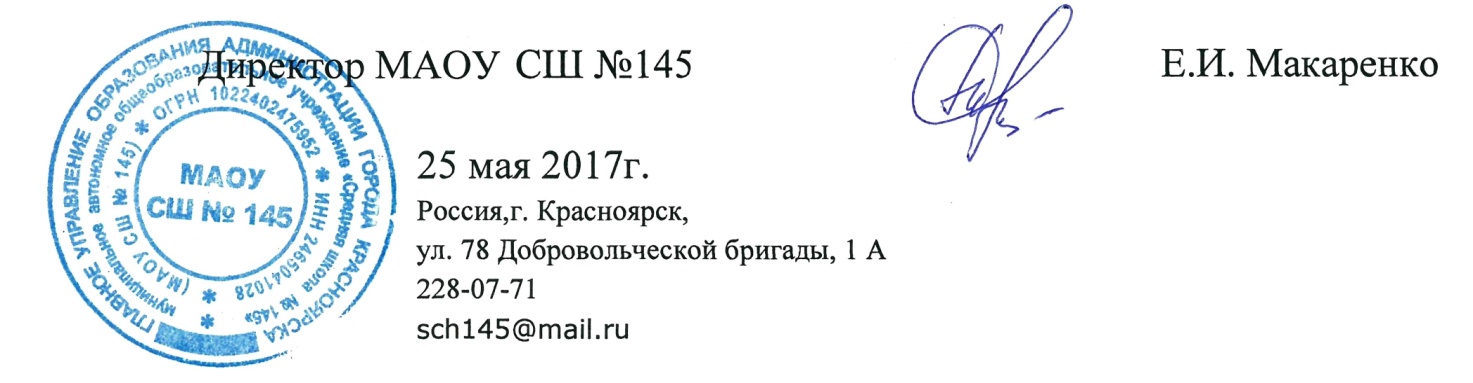 1. Назначение фонда оценочных средств1.1. Целью создания ФОС дисциплины «История российской модернизации» является установление соответствия учебных достижений запланированным результатам обучения и требованиям основной профессиональной образовательной программы, рабочей программы дисциплины.1.2. ФОС дисциплины «История российской модернизации» решает задачи:– контроль и управление процессом приобретения студентами необходимых знаний, умений, навыков и уровня сформированности компетенций, определенных в ФГОС ВО по соответствующему направлению подготовки;– контроль (с помощью набора оценочных средств) и управление (с помощью элементов обратной связи) достижением целей реализации ОПОП, определенных в виде набора общепрофессиональных и профессиональных компетенций выпускников;– обеспечение соответствия результатов обучения задачам будущей профессиональной деятельности через совершенствование традиционных методов обучения в образовательном процессе Университета.1.3. ФОС разработан на основании нормативных документов:- федерального государственного образовательного стандарта высшего образования по направлению подготовки 44.03.05 Педагогическое образование (уровень бакалавриата), утвержденным приказом Министерством образования и науки Российской федерации от 4 декабря 2015 г. № 1426;- образовательной программы «История и иностранный язык (английский язык, История и право, История и обществознание» очной формы обучения высшего образования по направлению подготовки 44.03.05 Педагогическое образование (с двумя профилями образования);- положения о формировании фонда оценочных средств для текущего контроля успеваемости, промежуточной и итоговой (государственной итоговой) аттестации обучающихся по образовательным программам высшего образования – программам бакалавриата, программам специалитета, программам магистратуры, программам подготовки научно-педагогических кадров в аспирантуре – в федеральном государственном бюджетном образовательном учреждении высшего образования «Красноярский государственный педагогический университет им. В.П. Астафьева», утвержденного приказом ректора № 297 (п) от 28.04.2018.2. Перечень компетенций с указанием этапов их формирования в процессе изучения дисциплины2.1. Перечень компетенций, формируемых в процессе изучения дисциплины: ОПК-4 - готовность к профессиональной деятельности в соответствии с нормативно-правовыми актами сферы образования;ОК-2- способность анализировать основные этапы и закономерности исторического развития для формирования патриотизма и гражданской позиции; ПК-6 - готовность к взаимодействию с участниками образовательного процесса; ПК-2 - способность использовать современные методы и технологии обучения и диагностики;3. Оценочные средства3.1.Фонд оценочных средств для промежуточной аттестации3.1.1. Оценочное средство – зачет  Критерии оценивания по оценочному средству  - зачетМенее 60 баллов – компетенция не сформированаОценочные средстваВопросы к зачету по курсу «История российской модернизации»1.Теоретико-методологические основы изучения процесса модернизации.2. Модернизация в имперской России.3.Модернизационное наследие, полученное большевиками после прихода к власти.4. Первичные представления о модернизации большевиков и попытки их реализации в 1917-1920 гг.5. НЭП и модернизация. Упущенные возможности и выигрыши. 6. Сталинская индустриализация – ядро советской модернизации7. Социалистическое преобразование деревни – модернизационный прорыв?.  8. Соотношение культурной революции и модернизации духовной сферы9. Советская довоенная повседневность и модернизация 10. Демографическая революция в России и СССР в первой половине ХХ в.11. Формирование сталинской общественно-политической системы и модернизация.12. Модернизация и Великая Отечественная война. Достижения и потери13. Холодная война и модернизация в послевоенный период14. Оттепель в политической системе СССР15. Проблемы НТП в годы «оттепели». Наука СССР.16. Оттепель и индустриальная модернизация страны17. Оттепель и начало модернизации аграрной сферы18. Оттепель и общество массового потребления.19. Оттепель и новые подходы к роли культуры в обществе20. Достижения индустриальной модернизации в условиях «стабилизации» (сер. 1960-х – сер. 1980 гг.)21. Модернизация агросферы в условиях «стабилизации» (сер. 1960-х – сер. 1980 гг.)22. Политическая система СССР в условиях «стабилизации» (сер. 1960-х – сер. 1980 гг.)23. Демографическая модернизация России в послевоенные советские десятилетия.24. Культура в условиях «стабилизации» (сер. 1960-х – сер. 1980 гг.)25. Советский социум в условиях «стабилизации» (сер. 1960-х – сер. 1980 гг.)26. Последняя попытка модернизации советской системы в условиях перестройки. Достижения и просчеты.27. Новый этап российской модернизации 1990-х гг. на основе либеральной модели развития: политическая сфера28. Новый этап российской модернизации 1990-х гг. на основе либеральной модели развития: экономическая сфера29. Новый этап российской модернизации 1990-х гг. на основе либеральной модели развития: социальная, культурная и социокультурная сферы30. Корректировка процесса модернизации России в 2000-х гг.: политическая сфера. 31. Корректировка процесса модернизации России в 2000-х гг.: экономическая сфера.32. Модернизация демографической сферы России в последнюю четверть века.33. Социум в условиях модернизационного перелома конца ХХ –  нач. XXI вв. Социальная структура, повседневность, наука и культура.34. Сегодняшняя Россия перед лицом модернизационных вызовов4.Фонд оценочных средств для текущего контроля4.1. Фонды оценочных средств включают: устный опрос, работа на семинаре, составление тестов, подготовка презентации по теме, написание эссе, рецензий на статьи и монографии4.2. Критерии оценивания см. в технологической карте рейтинга рабочей программы дисциплины4.2.1. Критерии оценивания по оценочному средству 1 - устный опрос4.2.2. Критерии оценивания по оценочному средству 2 – составление тестов4.2.3. Критерии оценивания по оценочному средству 3 – составление презентации4.2.4. Критерии оценивания по оценочному средству 4 – подготовка эссе4.2.5. Критерии оценивания по оценочному средству 5 –рецензирование статей4.2.6. Критерии оценивания по оценочному средству 6 – рецензирование монографии3.3. АНАЛИЗ РЕЗУЛЬТАТОВ ОБУЧЕНИЯ И ПЕРЕЧЕНЬ КОРРЕКТИРУЮЩИХ МЕРОПРИЯТИЙ ПО УЧЕБНОЙ ДИСЦИПЛИНЕ Лист внесения измененийДополнения и изменения в учебной программе на 2018 /2019 уч. год.В рабочую программу дисциплины вносятся следующие изменения: 1. Список литературы обновлен учебными и учебно-методическими изданиями, электронными образовательными ресурсами. Обновлен перечень современных профессиональных баз данных и информационных справочных систем.2. Обновлен перечень лицензионного программного обеспечения.3. В фонд оценочных средств внесены изменения в соответствии с приказом «Об утверждении Положения о фонде оценочных средств для текущего контроля успеваемости, промежуточной и итоговой (государственной итоговой) аттестации» от 28.04.2018 № 297 (п). Рабочая программа пересмотрена и одобрена на заседании кафедры отечественной историиПротокол № 6 от «14» мая 2018 г. Внесенные изменения утверждаю: Заведующая кафедрой ___ ___ И.Н. Ценюга Одобрено НМСС (Н) исторического факультета Протокол № 9 от «25» июня 2018 г. Председатель НМСС (Н) ___ ___ А.А. ГригорьевДополнения и изменения рабочей программы на 2018/2019 уч. годВ рабочую программу дисциплины вносятся следующие изменения:1. 4. На титульном листе РПД и ФОС изменено название ведомственной принадлежности «Министерство науки и высшего образования» на основании приказа «О внесении изменений в сведения о КГПУ им. В.П. Астафьева» от 15.07.2018 № 457 (п)Дополнения и изменения рабочей программы на 2019/2020 учебный годВ рабочую программу дисциплины вносятся следующие изменения:1. Список литературы обновлен учебными и учебно-методическими изданиями, электронными образовательными ресурсами. Обновлен перечень современных профессиональных баз данных и информационных справочных систем.2. Обновлен перечень лицензионного программного обеспечения.Рабочая программа пересмотрена и одобрена на заседании кафедры отечественной историиПротокол № 8 от «24» апреля 2019 г.Внесенные изменения утверждаю:Заведующая кафедрой _____________                     И.Н. ЦенюгаОдобрено НМСС (Н) исторического факультета Протокол № 9 от 28 мая 2019 г.Председатель НМСС (Н)  Д.В. Григорьев3.3. УЧЕБНЫЕ РЕСУРСЫ3.1. КАРТА ЛИТЕРАТУРНОГО ОБЕСПЕЧЕНИЯ ДИСЦИПЛИНЫ «История российской модернизации»(ВКЛЮЧАЯ ЭЛЕКТРОННЫЕ РЕСУРСЫ)Направление подготовки 44.03.05 Педагогическое образование (с двумя профилями подготовки)Направленность (профиль) образовательной программы: История и иностранный язык (с двумя профилями), История и право, История и обществознание по очной форме обученияСогласовано:                  главный библиотекарь                      /   Казанцева Е.Ю.   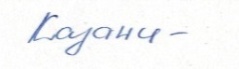   (должность структурного подразделения)    (подпись)               (Фамилия И.О.)   3.2. КАРТА МАТЕРИАЛЬНО-ТЕХНИЧЕСКОЙ БАЗЫ ДИСЦИПЛИНЫ«История российской модернизации»Направление подготовки 44.03.05 Педагогическое образование (с двумя профилями подготовки). Направленность (профиль) образовательной программы: История и иностранный язык, История и право, История и обществознание по очной форме обученияМИНИСТЕРСТВО НАУКИ И ВЫСШЕГО ОБРАЗОВАНИЯ РОССИЙСКОЙ ФЕДЕРАЦИИФедеральное государственное бюджетное образовательное учреждение высшего образования        Красноярский  государственный  педагогический  университет  им. В.П. АстафьеваЗадачи освоениядисциплиныПланируемые результаты обучения по дисциплине (дескрипторы)Код результата обучения (компетенция)Изучить основные движущие силы и закономерности исторического процесса модернизации; углубить представления о современных методах и технологиях обучения и диагностики;Подготовить к профессиональной деятельности в соответствии с нормативно-правовыми актами сферы образованияЗнать:- теоретические и методологические основы истории как учебной дисциплины; - знать основные нормативно-правовые акты сферы образованияУметь:- использовать знания о современном состоянии изучения российской модернизации исторической наукой в профессиональной педагогической и культурно-просветительской деятельности;-уметь взаимодействовать с участниками образовательного процесса в вузе и в школе;-использовать знания о российской модернизации для формирования патриотизма и гражданской позиции; Владеть: -необходимыми теоретическими знаниями для прохождения практик и последующей профессиональной деятельности;- современными методами и технологиями обучения и диагностики;- навыками взаимодействия с участниками образовательного процессаОК-2;ОПК-4ПК-6;ПК-2Сформировать способность работать с разными источниками, владеть аналитическими навыками;Знать:- приемы эффективного поиска разных источников информации;Уметь:- работать с различными историческими источниками,- самостоятельно аналитически мыслитьВладеть:- навыками анализа исторических источников, трактовки исторических текстов;- навыками взаимодействия с участниками образовательного процесса-навыками формирования патриотизма и гражданской позицииОК-2ОПК-4, ПК-6, ПК-2Модули. Наименование разделов и темВсего часовАудиторных часовАудиторных часовАудиторных часовАудиторных часовВнеауди-торныхчасовФормы и методы контроляМодули. Наименование разделов и темВсего часоввсеголекцийсеминаровлаборат.работВнеауди-торныхчасовФормы и методы контроляВсего 144581444-86Модуль 1. Модернизация России в первой пол ХХ в.723082242Разд. 1. Теоретико-методологические основы изучения процесса модернизации73124Тема 1. Теория и методология изучения проблемы. Историография модернизации.7312-4Устный опросРазд. 2. Модернизация царской России.135148Тема 2. Основные итоги модернизации царской России.7312-4Устный опрос. Составление тестовых заданийТема 3. Первая мировая война и модернизация страны.62-2-4Устный опрос. Подготовка презентацийРаздел 3. Модернизационная модель первого советского десятилетия146248Тема 4. Большевистская концепция строительства социализма «в действии»73124Устный опрос. Составление тестовых заданийТема 5. НЭП и модернизация.73124Устный опрос. Рецензирование статейРаздел 4. Сталинский вариант модернизации страны и его реализация в довоенный период321221020Тема 6. Индустриализация как «стержень» советской модернизации73124Устный опрос. Рецензирование статейТема 7. Социалистическое преобразование деревни.73124Устный опрос. Рецензирование статейТема 8. Культурная революция6224Устный опрос. Составление тестовых задаанийТема 9. Изменения в обществе.6224Устный опрос. Подготовка презентацийТема 10. Политическая «модернизация».6224Устный опрос. Составление тестовых заданийРазд. 5. Великая Отечественная война и модернизация84224Тема 11.Противоречивость влияния войны на модернизацию. 7312-4Устный опрос. Составление тестовых заданийПромежуточная аттестацияРецензирование монографий 1 назв. Составление тестовых заданийМодуль 2. Модернизация в 1945- 2019 гг.722862244Раздел 6. Этап поздней модернизации СССР 20826-12Устный опросТема 12. Превращение страны в сверхдержаву.62-24Устный опрос. Составление презентацийТема 13. «Оттепель» и модернизация.7312-4Устный опрос .Рецензирование статейТема 14. Модернизация в эпоху «брежневской стабилизации».73124Устный опрос. Рецензирование статейРаздел 7. Перестройка – последний шанс модернизации советской модели социализма321221020Тема 15. Попытки модернизации политической системы СССР.6224Устный опрос. Составление тестовых заданийТема 16. Попытки перестройки материально-технической базы страны.62-24Устный опрос. Составление тестовых заданийРецензирование статейТема 17. Социальные проекты перестройки.73124Устный опрос. Составление тестовых заданийТема 18. Духовное раскрепощение общества.62124Устный опросРецензирование статейТема 19. Попытка модернизации межнациональных отношений.62-24Устный опрос. Рецензирование статейРаздел 8. Модернизация современной России1882612Тема 20. Начало нового этапа российской модернизации в 1990-х гг.94135Устный опросРецензирование статейТема 21. Специфика модернизации России в 2000-х гг.94135Устный опрос, Рецензирование монографийФорма промежуточной аттестации по учебному плану                           ЗАЧЕТ (с оценкой)Столкновение между личностью и группойВнутригрупповойВнутреннее противоборство в человекеВнутриличностныйСтолкновение между подразделениями организацииМежгрупповойСтолкновение взаимодействующих лицМежличностныйНаименованиедисциплины Наименованиедисциплины Наименованиедисциплины Направление подготовки и уровень образования.Название программы/направленности (профиля) образовательной программыНаправление подготовки и уровень образования.Название программы/направленности (профиля) образовательной программыКоличество зачетных единицКоличество зачетных единиц«История российской модернизации»«История российской модернизации»«История российской модернизации»Направление подготовки:44.03.05 Педагогическое образование (с двумя профилями подготовки) Направленность (профиль) образовательной программы:  История и иностранный язык (английский язык), История и право, История и обществознаниеНаправление подготовки:44.03.05 Педагогическое образование (с двумя профилями подготовки) Направленность (профиль) образовательной программы:  История и иностранный язык (английский язык), История и право, История и обществознание44Смежные дисциплины по учебному плануСмежные дисциплины по учебному плануСмежные дисциплины по учебному плануСмежные дисциплины по учебному плануСмежные дисциплины по учебному плануСмежные дисциплины по учебному плануСмежные дисциплины по учебному плануПредшествующие: история России до 1917 г. Предшествующие: история России до 1917 г. Предшествующие: история России до 1917 г. Предшествующие: история России до 1917 г. Предшествующие: история России до 1917 г. Предшествующие: история России до 1917 г. Предшествующие: история России до 1917 г. Смежные: История России 1917-1991 гг., Современная история России Смежные: История России 1917-1991 гг., Современная история России Смежные: История России 1917-1991 гг., Современная история России Смежные: История России 1917-1991 гг., Современная история России Смежные: История России 1917-1991 гг., Современная история России Смежные: История России 1917-1991 гг., Современная история России Смежные: История России 1917-1991 гг., Современная история России Последующие: нет . Курс заканчивается наст. временем. Последующие: нет . Курс заканчивается наст. временем. Последующие: нет . Курс заканчивается наст. временем. Последующие: нет . Курс заканчивается наст. временем. Последующие: нет . Курс заканчивается наст. временем. Последующие: нет . Курс заканчивается наст. временем. Последующие: нет . Курс заканчивается наст. временем. БАЗОВЫЙ РАЗДЕЛБАЗОВЫЙ РАЗДЕЛБАЗОВЫЙ РАЗДЕЛБАЗОВЫЙ РАЗДЕЛБАЗОВЫЙ РАЗДЕЛБАЗОВЫЙ РАЗДЕЛБАЗОВЫЙ РАЗДЕЛФорма работыФорма работыКоличество баллов 100 %Количество баллов 100 %Количество баллов 100 %Форма работыФорма работыminminmaxТекущая работаТекущая работа1.Устный опрос1.Устный опрос5582.Составление тестовых заданий 2.Составление тестовых заданий 1414233.Подготовка презентаций3.Подготовка презентаций1010164.Подготовка эссе4.Подготовка эссе1010175.Рецензирование статей 5.Рецензирование статей 66106.Рецензирование монографий6.Рецензирование монографий15152611ИтогоИтогоИтогоИтого6060100ДОПОЛНИТЕЛЬНЫЙ РАЗДЕЛДОПОЛНИТЕЛЬНЫЙ РАЗДЕЛДОПОЛНИТЕЛЬНЫЙ РАЗДЕЛДОПОЛНИТЕЛЬНЫЙ РАЗДЕЛДОПОЛНИТЕЛЬНЫЙ РАЗДЕЛДОПОЛНИТЕЛЬНЫЙ РАЗДЕЛДОПОЛНИТЕЛЬНЫЙ РАЗДЕЛБазовый модуль/ ТемаФорма работыФорма работыФорма работыКоличество балловКоличество балловКоличество балловБазовый модуль/ ТемаФорма работыФорма работыФорма работыminminmaxСоставление контрольных вопросов повышенной сложностиСоставление контрольных вопросов повышенной сложностиСоставление контрольных вопросов повышенной сложности003Анализ монографий и учебниковАнализ монографий и учебниковАнализ монографий и учебников003Написание рефератаНаписание рефератаНаписание реферата003ИтогоИтогоИтогоИтого009Общее количество баллов по дисциплине (по итогам изучения всех разделов, без учета дополнительного раздела)Общее количество баллов по дисциплине (по итогам изучения всех разделов, без учета дополнительного раздела)Общее количество баллов по дисциплине (по итогам изучения всех разделов, без учета дополнительного раздела)Общее количество баллов по дисциплине (по итогам изучения всех разделов, без учета дополнительного раздела)minminmaxОбщее количество баллов по дисциплине (по итогам изучения всех разделов, без учета дополнительного раздела)Общее количество баллов по дисциплине (по итогам изучения всех разделов, без учета дополнительного раздела)Общее количество баллов по дисциплине (по итогам изучения всех разделов, без учета дополнительного раздела)Общее количество баллов по дисциплине (по итогам изучения всех разделов, без учета дополнительного раздела)6060100УТВЕРЖДЕНО На заседании кафедры Протокол № 6 от «14» мая 2018 г.Заведующий кафедрой ____________            И.Н. ЦенюгаОДОБРЕНОНа заседании научно-методического совета специальности (направления подготовки)Протокол № 9 от «25» июня 2018 г.Председатель НМСС (Н) ____________         А.А. Григорьев Формируемые компетенцииПродвинутый уровень сформированности компетенцииБазовый уровень сформированности компетенцииПороговый уровень сформированности компетенцииФормируемые компетенции(87-100 баллов)отлично/зачтено(73-86 баллов)хорошо/зачтено(60-72 баллов)удовлетворительно/зачтеноОПК-4На продвинутом уровне готов готовность к профессиональной деятельности в соответствии с нормативно-правовыми актами сферы образования;На базовом уровне готов готовность к профессиональной деятельности в соответствии с нормативно-правовыми актами сферы образования;На пороговом уровне готов готовность к профессиональной деятельности в соответствии с нормативно-правовыми актами сферы образования;ОК-2На продвинутом уровне способен анализировать основные этапы и закономерности исторического развития для формирования патриотизма и гражданской позиции; На базовом уровне способен анализировать основные этапы и закономерности исторического развития для формирования патриотизма и гражданской позиции; На пороговом уровне способен анализировать основные этапы и закономерности исторического развития для формирования патриотизма и гражданской позиции; ПК-6На продвинутом уровне готовность к взаимодействию с участниками образовательного процесса; На базовом уровне готовность к взаимодействию с участниками образовательного процесса;На пороговом уровне готовность к взаимодействию с участниками образовательного процесса; ПК-2На продвинутом уровне способен способность использовать современные методы и технологии обучения и диагностики;На базовом уровне способен способность использовать современные методы и технологии обучения и диагностики;На пороговом уровне способен способность использовать современные методы и технологии обучения и диагностики;КомпетенцияДисциплины, практики, участвующие в формировании данной компетенцииТип контроляОценочное средство/КИМОценочное средство/КИМКомпетенцияДисциплины, практики, участвующие в формировании данной компетенцииТип контроляНомерФормаОК-2  способность анализировать основные этапы и закономерности модернизации России для формирования патриотизма и гражданской позицииИстория, Политология, Археология, Вспомогательные исторические дисциплины, Источниковедение, дисциплины модулей "История России" и "Всеобщая  история, История политических учений, История Сибири, История Красноярского края, Русские стереотипы поведения,  Глобальные политические процессы современности  в рамках школьного курса истории, Социальная история современной России, Производственная практика Педагогическая практика Текущий контроль успеваемости142Устный опросПодготовка эссеПодготовка тестовых заданийОПК-4  -  готовность к профессиональной деятельности в соответствии с нормативно-правовыми актами сферы образования Общекультурные основы профессиональной деятельности, Основы права, Педагогика, Проектирование индивидуальных образовательных маршрутов детей с ОВЗ , дисциплины модуля "История России", Основы учебной деятельности студента, Основы научной деятельности студента, Производственная практика Научно-исследовательская работаТекущий контроль успеваемости1256Устный опрос Подготовка тестовРецензирование статейРецензирование монографийПК- 2- способность использовать современные методы и технологии обучения и диагностики;Психология, Педагогика, Основы научной деятельности студента, Современные технологии инклюзивного образования, дисциплины модуля "Методика обучения и воспитания",  дисциплины модуля "История России»,  Геополитические концепции в теории международных отношений, Политическое лидерство, Основы учебной деятельности студента, Основы научной деятельности студента, Элективная дисциплина по общей физической подготовке, Практика по получению профессиональных умений и опыта профессиональной деятельности, Производственная практика, Педагогическая практика, Преддипломная практика.Текущий контроль успеваемости13Устный опросСоставление презентации ПК-6 - готовность к взаимодействию с участниками образовательного процессаПсихология, Педагогика, Психологические особенности детей с ОВЗ Современные технологии инклюзивного образования, дисциплины модуля "Методика обучения и воспитания",  дисциплины модуля "История России»,  Геополитические концепции в теории международных отношений, Политическое лидерство, Экскурсионная деятельность, Элективная дисциплина по общей физической подготовке, Основы научной деятельности студента, Практика по получению профессиональных умений и опыта профессиональной деятельности, Производственная практика, Педагогическая практика, Преддипломная практикаТекущий контроль успеваемостиИтоговый –зачет с оценкой163Устный опросРецензия на монографиюСоставление презентации Критерии оцениванияКоличество баллов(вклад в рейтинг)Грамотное использование исторических терминов4Логичность и последовательность изложения материала2Умение отвечать на дополнительные вопросы2Максимальный балл8Критерии оцениванияКоличество баллов(вклад в рейтинг)Внешнее оформление2Знание исторической терминологии, хронологии2Структура. Разнообразие заданий. 5Умение формулировать вопросы7Полнота охвата темы7Максимальный балл23Критерии оцениванияКоличество баллов (вклад в рейтинг)Количество слайдов4Соответствие оформления требованиям4Уровень глубины содержания 8Максимальный балл16Критерии оцениванияКоличество баллов (вклад в рейтинг)Правильность выделения предмета, цели работы4Научный аппарат, источниковая база 4Полнота и аргументированность изложения своих оценок5Умение сформулировать собственное отношение по вопросу4Максимальный балл17Критерии оцениванияКоличество баллов (вклад в рейтинг)Понимание научных задач статьи2Анализ содержания, полнота его 5Собственный вывод (рефлексия) по прочитанной статье3Максимальный балл10Критерии оцениванияКоличество баллов (вклад в рейтинг)Понимание научных задач книги3Анализ содержания, полнота его 8Умение сформулировать собственное отношение к книге5Полнота охвата содержания и оценок10Максимальный балл26№ п/пНаименованиеМесто хранения / электронный адресКол-во экземпляров / точка доступаОсновная литератураОсновная литератураОсновная литератураОсновная литератураИстория России [Текст] : учебник / А. С. Орлов [и др.]. - 3-е изд., перераб. и доп. - М. : Проспект, 2009. - 528 с.Научная библиотека84Сахаров, А. Н. История России с древнейших времен до начала XXI века : учебное пособие / А. Н. Сахаров. - Москва : Директ-Медиа, 2014. - Ч. 3. Раздел VII–VIII. - 584 с. - ISBN 978-5-4458-6320-5; То же [Электронный ресурс]. - URL: http://biblioclub.ru/index.php?page=book&id=227412 ЭБС «Университетская библиотека онлайн»Индивидуальный неограниченный доступСахаров, А. Н. История России с древнейших времен до начала XXI века : учебное пособие / А. Н. Сахаров. - Москва : Директ-Медиа, 2014. - Ч. 4. Раздел IX–XI. - 649 с. - ISBN 978-5-4458-6321-2 ; То же [Электронный ресурс]. - URL: http://biblioclub.ru/index.php?page=book&id=227413 ЭБС «Университетская библиотека онлайн»Индивидуальный неограниченный доступСухов, А. Н. Историко-психологический анализ реформирования и модернизации России : учебное пособие / А. Н. Сухов. - 3-е изд., стер. - Москва : Издательство «Флинта», 2017. - 280 с. - ISBN 978-5-9765-1251-1 ; То же [Электронный ресурс]. - URL: http://biblioclub.ru/index.php?page=book&id=103830 ЭБС «Университетская библиотека онлайн»Индивидуальный неограниченный доступДополнительная литератураДополнительная литератураДополнительная литератураДополнительная литератураВишневский, А. Серп и рубль: консервативная модернизация в СССР / А. Вишневский ; Государственный университет — Высшая школа экономики. - 2-е изд. - Москва : Издательский дом Высшей школы экономики, 2010. - 432 с. : ил. - Библиогр. в кн. - ISBN 978-5-7598-0760-5; То же [Электронный ресурс]. - URL: http://biblioclub.ru/index.php?page=book&id=445567 ЭБС «Университетская библиотека онлайн»Индивидуальный неограниченный доступАхиезер, А. С. История России: конец или новое начало? / А. С. Ахиезер, И. Клямкин, И. Яковенко. - Москва : Новое издательство, 2008. - 464 с. - ISBN 978-5-98379-099-5 ; То же [Электронный ресурс]. - URL: http://biblioclub.ru/index.php?page=book&id=64508 ЭБС «Университетская библиотека онлайн»Индивидуальный неограниченный доступНефедов, С. А. История России. Факторный анализ / С. А. Нефедов. - Москва : Издательский дом «Территория будущего», 2010. - Т. 2. От окончания Смуты до Февральской революции. - 688 с. - (Университетская библиотека Александра Погорельского). - ISBN 978-5-91129-069-6 ; То же [Электронный ресурс]. - URL: http://biblioclub.ru/index.php?page=book&id=85011 ЭБС «Университетская библиотека онлайн»Индивидуальный неограниченный доступДемографическая модернизация России, 1900-2000 / ред. А. Г. Вишневский. - Москва : Новое издательство, 2006. - 601 с. - ISBN 5-98379-042-0 ; То же [Электронный ресурс]. - URL: http://biblioclub.ru/index.php?page=book&id=65010 ЭБС «Университетская библиотека онлайн»Индивидуальный неограниченный доступУчебно-методическое обеспечение самостоятельной работы студентовУчебно-методическое обеспечение самостоятельной работы студентовУчебно-методическое обеспечение самостоятельной работы студентовУчебно-методическое обеспечение самостоятельной работы студентовПивоваров, Ю. Л. Урбанизация России в ХХ веке: представления и реальность / Ю. Л. Пивоваров // ОНС. - 2001. - № 6. - С. 101-113. - URL: https://dlib.eastview.com/browse/doc/3563953East View: универсальные базы данных Индивидуальный неограниченный доступПобережников, И. В. Экономическая модернизация: обзор теоретико-методологических подходов / И. В. Побережников //Гуманитарные науки в Сибири. -  2008. - № 2. - С. 37-40. - URL: https://dlib.eastview.com/browse/doc/18898795East View: универсальные базы данных Индивидуальный неограниченный доступРогалина, Н. Л. Задачи и уроки изучения российских аграрных реформ ХХ в. / Н. Л. Рогалина // Российская история. - 2011. - № 4. - С. 3-13. - URL: https://dlib.eastview.com/browse/doc/25818908East View: универсальные базы данных Индивидуальный неограниченный доступБородкин, Л. И. Концепции модернизации и модерности в контексте российских трансформаций ХIХ-ХХ вв. / Л. И. Бородкин // Уральский исторический вестник. - 2017. - № 4. - С. 6-15. - URL: https://elibrary.ru/item.asp?id=30564590Научная электронная библиотека  Elibrary.ruИндивидуальный неограниченный доступКива, А. В. Многоликость российской модернизации / А. В. Кива // ОНС. - 2011. - № 1. - С. 42-51. - URL: https://dlib.eastview.com/browse/doc/24234931East View: универсальные базы данных Индивидуальный неограниченный доступКудров, В. М. Экономика России в Европе и мире: прошлое настоящее и будущее / В. М. Кудров //ОНС. - 2011. - № 5. - С. 21-33. - URL: https://dlib.eastview.com/browse/doc/26103904East View: универсальные базы данных Индивидуальный неограниченный доступЛебедева, Н. Н. Препятствия модернизации в современной России / Н. Н. Лебедева, К. А. Туманянц // ОНС. - 2012. - № 1. - С. 16-26. - URL: https://dlib.eastview.com/browse/doc/26785837East View: универсальные базы данных Индивидуальный неограниченный доступМагарил, С. А. Мужество знать / С. А. Магарил // Социологические исследования. - 2014. - № 2. - С. 146-151. - URL: https://dlib.eastview.com/browse/doc/39230157East View: универсальные базы данных Индивидуальный неограниченный доступМедушевский, А. Н. Перестройка и причины крушения СССР с позиций аналитической истории / А. Н. Медушевский // Российская история. - 2011. - № 6. - С. 3-30. - URL: https://dlib.eastview.com/browse/doc/26675924East View: универсальные базы данных Индивидуальный неограниченный доступПлицкевич, Н. М. Возможности трансформации в России и концепция Норта–Уоллиса–Вайнгаста Ст. 1. Срывы модернизации: вчера и сегодня / Н. М. Плицкевич // ОНС. - 2013. - № 5. - С 37-50. - URL: https://dlib.eastview.com/browse/doc/37277579East View: универсальные базы данных Индивидуальный неограниченный доступТерехов, А. Н. Нанотехнологические перспективы России: от «нанобума» к объективным оценкам / А. Н. Терехов // ОНС. - 2011. - № 6. - С. 49-63. - URL: https://dlib.eastview.com/browse/doc/26388530East View: универсальные базы данных Индивидуальный неограниченный доступТихонова, Н. Е. Динамика нормативно-ценностной системы российского общества (1995-2010 годы) / Н. Е. Тихонова //ОНС. - 2011. - № 4. - С. 5-19. - URL: https://dlib.eastview.com/browse/doc/25823412East View: универсальные базы данных Индивидуальный неограниченный доступРесурсы сети ИнтернетРесурсы сети ИнтернетРесурсы сети ИнтернетРесурсы сети ИнтернетМедведев, Д. А. Россия, вперед! / Д. А. Медведев // Президент России. - 2009. - 10 сент. - URL: http://kremlin.ru/events/president/news/5413Официальные сетевые ресурсыПрезидента РоссииСвободный доступПутин, В.В. Россия на рубеже тысячелетий / В. В. Путин // Независимая газета. - 1999. - 30 дек. - URL: http://www.ng.ru/politics/1999-12-30/4_millenium.htmlНезависимая газетаСвободный доступПутин, В. В. Россия сосредотачивается - вызовы, на которые мы должны ответить / В. В. Путин // Известия, 2012. - 16 янв. - URL:https://iz.ru/news/511884ИзвестияСвободный доступПутин В.В. Россия и меняющийся мир / В. В. Путин // Московские новости. - 2012. - 27 февр. - URL:http://www.mn.ru/politics/78738Московские новостиСвободный доступИнформационные справочные системы и профессиональные базы данныхИнформационные справочные системы и профессиональные базы данныхИнформационные справочные системы и профессиональные базы данныхИнформационные справочные системы и профессиональные базы данныхМежвузовская электронная библиотека (МЭБ)https://icdlib.nspu.ruИндивидуальный неограниченный доступEast View: универсальные базы данных [Электронный ресурс] : периодика России, Украины и стран СНГ . – Электрон.дан. – ООО ИВИС. – 2011.https://dlib.eastview.comИндивидуальный неограниченный доступElibrary.ru [Электронный ресурс] : электронная библиотечная система : база данных содержит сведения об отечественных книгах и периодических изданиях по науке, технологии, медицине и образованию / Рос. информ. портал. – Москва, 2000. -https://elibrary.ruИндивидуальный неограниченный доступГарант [Электронный ресурс]: информационно-правовое обеспечение: справочная правовая система. – Москва, 1992. -http://www.garant.ruДоступ из локальной сети вузаЭлектронный каталог НБ КГПУ им. В.П. Астафьеваhttp://library.kspu.ruСвободный доступАудиторияАудиторияОборудованиедля проведения занятий лекционного типа, занятий семинарского типа, курсового проектирования (выполнения курсовых работ), групповых и индивидуальных консультаций, текущего контроля успеваемости и промежуточной аттестациидля проведения занятий лекционного типа, занятий семинарского типа, курсового проектирования (выполнения курсовых работ), групповых и индивидуальных консультаций, текущего контроля успеваемости и промежуточной аттестациидля проведения занятий лекционного типа, занятий семинарского типа, курсового проектирования (выполнения курсовых работ), групповых и индивидуальных консультаций, текущего контроля успеваемости и промежуточной аттестацииг. Красноярск, ул. Взлетная, д.20, ауд. 5-101г. Красноярск, ул. Взлетная, д.20, ауд. 5-101Учебная доска-1шт. Программное обеспечение: Нет.г. Красноярск, ул. Взлетная, д.20, 5- 203г. Красноярск, ул. Взлетная, д.20, 5- 203Проектор-1шт, экран-1шт, учебная доска-1шт Программное обеспечение: Нет.г. Красноярск, ул. Взлетная, д.20, 5- 207г. Красноярск, ул. Взлетная, д.20, 5- 207Учебная доска-1шт. Программное обеспечение: Нет.г. Красноярск, ул. Взлетная, д.20, ауд. 5-208г. Красноярск, ул. Взлетная, д.20, ауд. 5-208Учебная доска-1шт. Программное обеспечение: Нет.г. Красноярск, ул. Взлетная, д.20, 5-211г. Красноярск, ул. Взлетная, д.20, 5-211Экран-1шт, проектор-1шт Программное обеспечение: Нет.г. Красноярск, ул. Взлетная, д.20, 5-213г. Красноярск, ул. Взлетная, д.20, 5-213Экран-1шт, проектор-1шт Программное обеспечение: Нет.г. Красноярск, ул. Взлетная, д.20, ауд. 5-219г. Красноярск, ул. Взлетная, д.20, ауд. 5-219Учебная доска-1шт. Программное обеспечение: Нет.г. Красноярск, ул. Взлетная, д.20, ауд. 5-221г. Красноярск, ул. Взлетная, д.20, ауд. 5-221Учебная доска- 1 шт.Программное обеспечение: Нетг. Красноярск, ул. Взлетная, д.20, ауд. 5-301г. Красноярск, ул. Взлетная, д.20, ауд. 5-301Учебная доска-1шт. Программное обеспечение: Нет.для самостоятельной работыдля самостоятельной работыдля самостоятельной работыг. Красноярск, ул. Взлетная, д.20, ауд. 5-209Компьютер-15 шт, научно-справочная литература.Программное обеспечение: Microsoft® Windows® 7 Professional Лицензия Dreamspark (MSDN AA); Kaspersky Endpoint Security – Лиц сертификат  №2304- 180417-031116- 577-384. 7-Zip - (Свободная лицензия GPL); Adobe Acrobat Reader – (Свободная лицензия); Google Chrome – (Свободная лицензия); Mozilla Firefox – (Свободная лицензия); LibreOffice – (Свободная лицензия GPL); Java – (Свободная лицензия); VLC – (Свободная лицензия); Консультант Плюс - (Свободная лицензия для учебных целей); Гарант - (Свободная лицензия для учебных целей).Компьютер-15 шт, научно-справочная литература.Программное обеспечение: Microsoft® Windows® 7 Professional Лицензия Dreamspark (MSDN AA); Kaspersky Endpoint Security – Лиц сертификат  №2304- 180417-031116- 577-384. 7-Zip - (Свободная лицензия GPL); Adobe Acrobat Reader – (Свободная лицензия); Google Chrome – (Свободная лицензия); Mozilla Firefox – (Свободная лицензия); LibreOffice – (Свободная лицензия GPL); Java – (Свободная лицензия); VLC – (Свободная лицензия); Консультант Плюс - (Свободная лицензия для учебных целей); Гарант - (Свободная лицензия для учебных целей).